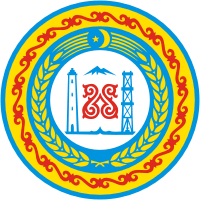 СОВЕТ ДЕПУТАТОВ ШАТОЙСКОГО МУНИЦИПАЛЬНОГО РАЙОНАЧЕЧЕНСКОЙ РЕСПУБЛИКИот 28 июля 2016г.                             Шатой 		                             №  22	РЕШЕНИЕ «Об утверждении Положения о муниципально – частном партнерстве в Шатойском муниципальном  районе»   
    	 В соответствии с Федеральным законом от 06.10.2003 №131-ФЗ «Об общих принципах организации местного самоуправления в Российской Федерации», Закон РФ от 13.07.2015 г. № 224 – ФЗ «О государственно-частном партнерстве, муниципальном –частном партнерстве в Российской Федерации и внесении изменений в отдельные законодательные акты Российской Федерации», Совет депутатовШатойского муниципального района 
РЕШИЛ:
1. Утвердить Положение о муниципально - частном партнерстве  на территории Шатойского муниципального района(приложение).
2. Решение опубликовать в районной газете «Ламанан аз».
3. Настоящее  решение вступает в силу со дня его подписания.Глава района                                                                                         Х.И. ДадаевУТВЕРЖДЕНО
решением Совета депутатов
Шатойского муниципального района
от «28 » июля 2016г.  № 22

Положение о муниципально - частном партнерстве
на территории Шатойского муниципального района
1.     Общие положения.1.1. Положение о муниципально-частном партнерстве в Шатойском  муниципальном районе Чеченской Республики (далее – Положение) определяет порядок и условия участия Шатойском  муниципальном районе Чеченской Республики (далее по тексту – Шатойский муниципальный район) в муниципально-частном партнерстве путем заключения и исполнения от имени муниципального образования соглашений, в том числе концессионных.1.2. Целями муниципально-частного партнерства  являются:1)  реализация общественно значимых  проектов на территории Шатойского муниципального района, направленных на его социально-экономическое развитие;2)  привлечение частных инвестиций;3) обеспечение эффективности использования имущества, находящегося  в муниципальной  собственности (далее - муниципальное имущество), а также решения иных вопросов местного значения муниципального района;4) повышение конкурентоспособности местной продукции, а также качества товаров, работ, услуг, предоставляемых  потребителям;5) создание новых рабочих мест.1.3. В настоящем Положении используются следующие основные понятия:1) муниципально-частное партнерство - взаимовыгодное сотрудничество муниципального района с индивидуальными предпринимателями и юридическими лицами, направленное на реализацию целей, указанных в пункте 1.2 настоящего Положения, которое осуществляется путем заключения и исполнения соглашений, направленных на реализацию социально значимых, инвестиционных, инфраструктурных, инновационных проектов и программ в социально-экономической сфере на территории Шатойского муниципального района;2) соглашение о муниципально-частном партнерстве - договор, заключаемый между муниципальным образованием «Шатойский  муниципальный район Чеченской Республики» в лице Исполнительного комитета Шатойского муниципального района и юридическим лицом, индивидуальным предпринимателем, направленный на осуществление деятельности на основе муниципально-частного партнерства в формах, предусмотренных настоящим Положением и муниципальными нормативными правовыми актами муниципального района  (далее - соглашение);3) объект соглашения о муниципально-частном партнерстве - создаваемое, реконструируемое, модернизируемое, рекультивируемое, обслуживаемое, эксплуатируемое в соответствии с соглашением муниципальное имущество;4) конкурс - торги на право заключения соглашения, проводимые в соответствии с настоящим Положением, а также в соответствии с требованиями действующего законодательства Российской Федерации, в случае если условия торгов предусматривают заключение с победителем торгов или иным лицом, имеющим право на заключение соглашения, договора аренды земельного участка, иного недвижимого и (или) движимого  муниципального имущества.1.4. Муниципально-частное партнерство основывается на принципах:1) законности;2) взаимовыгодного сотрудничества сторон муниципально-частного партнерства;3) договорной основы взаимоотношений сторон муниципально-частного партнерства;4) сбалансированности муниципальных и частных интересов;5) максимальной эффективности использования средств местного бюджета при реализации муниципально-частного партнерства;6) разделения ответственности и рисков между сторонами муниципально-частного партнерства и их страхования;7) кооперации финансовых, материальных, организационных ресурсов;8) эффективности реализации проектов муниципально-частного партнерства;9) соблюдения прав и законных интересов всех сторон муниципально-частного партнерства;10) гласности и прозрачности отношений сторон муниципально-частного партнерства. 2.     Участие муниципального района в муниципально-частном партнерстве.2.1. Участие муниципального района в муниципально-частном партнерстве осуществляется путем:1)  заключения концессионных соглашений в соответствии с Федеральным законом от 21.07.2005 N 115-ФЗ «О концессионных соглашениях»;2) участия в инвестиционной деятельности, осуществляемой в форме капитальных вложений, в порядке, предусмотренном Федеральным законом Федеральный закон от 25.02.1999 N 39-ФЗ «Об инвестиционной деятельности в Российской Федерации, осуществляемой в форме капитальных вложений»;3) заключения договоров о развитии застроенной территории в соответствии с Градостроительным кодексом Российской Федерации;4) заключения соглашений о муниципально-частном партнерстве и предоставления частному партнеру муниципального имущества в целях создания, реконструкции, модернизации, рекультивации объекта соглашения и осуществления частным партнером  его последующей эксплуатации в порядке и на условиях, определенных соглашением, в течение определенного соглашением срока, по истечении которого частный партнер передает его в собственность муниципального района, либо в целях предоставления частным партнером  в порядке и наусловиях, определенных соглашением, товаров, работ, услуг с использованием объекта соглашения;5) использования иных форм, не противоречащих законодательству Российской Федерации и Чеченской Республики, муниципальным нормативно – правовым актам.Участие муниципального района в муниципально-частном партнерстве с учетом форм участия, указанных в настоящем пункте, осуществляется в соответствии с требованиями действующего законодательства Российской Федерации и настоящего Положения.2.2. Установление льгот по местным налогам и арендной плате за земельные участки и иное муниципальное имущество, предоставляемые частным партнерам, заключившим соглашения,  осуществляется в соответствии с законодательством Российской Федерации и муниципальными правовыми актами органов местного самоуправления.2.3. Участие муниципального района в муниципально-частном партнерстве, предусматривающее расходование средств районного бюджета, возможно при условии включения бюджетных ассигнований на эти цели в решение о бюджете Шатойского муниципального района на очередной финансовый год и плановый период.3. Объекты соглашения о муниципально-частном партнерстве3.1. Объектами соглашения о муниципально-частном партнерстве являются:1) транспорт и дорожная инфраструктура;2) объекты коммунальной инфраструктуры;3) объекты по производству, передаче и распределению электрической и тепловой энергии;4) объекты культуры, здравоохранения, образования, спорта, туризма, рекреации и социального обслуживания, иные объекты социально-культурного назначения;5) объекты торговли, бытового обслуживания населения и общественного питания;6) иные объекты недвижимого имущества, расположенные на территории Шатойского муниципального района.3.2. Создание, реконструкция, модернизация, рекультивация, использование и эксплуатация объекта соглашения допускаются на условиях соглашения и договора аренды, если иное не установлено действующим законодательством Российской Федерации.4. Полномочия органов местного самоуправления муниципального районав сфере муниципально-частного партнерства4.1. Совет Шатойского муниципального района в сфере муниципально-частного партнерства:- принимает нормативные правовые акты, регулирующие отношения в сфере муниципально-частного партнерства,- утверждает в составе бюджета муниципального района расходы, связанные с участием  муниципального района в муниципально-частном партнерстве,- ежегодно рассматривает представленную Исполнительны комитетом Шатойского муниципального района информацию о заключенных соглашениях,- осуществляет контроль за соблюдением и исполнением решений Совета Шатойского муниципального района, регулирующих отношения муниципально-частного партнерства,- осуществляет иные полномочия в соответствии с федеральным законодательством, законодательством Чеченской Республики и нормативными правовыми актами муниципального района.4.2. Исполнительный комитет Шатойского муниципального района в сфере муниципально-частного партнерства:- принимает муниципальные правовые акты по вопросам осуществления муниципально-частного партнерства,- принимает решения об использовании находящегося в муниципальной собственности имущества в целях муниципально-частного партнерства,- принимает муниципальные целевые программы с использованием муниципально-частного партнерства,- организует и проводит конкурсы на право заключения соглашений и договоров аренды;- ежегодно предоставляет в Совет Шатойского муниципального района информацию о реализации муниципально-частного партнерства,- готовит предложения о заключении соглашения либо рассматривает предложения частного партнера о заключении соглашения и принимает по нему решения,- осуществляет иные полномочия в соответствии с законодательством Российской Федерации, Чеченской Республики, муниципальными правовыми актами муниципального района.4.3.Отдел территориального развития и инвестиционной деятельности Исполнительного комитета Шатойского муниципального района, осуществляет ведение реестра соглашений, в рамках заключенного соглашения ежеквартально осуществляет мониторинг выполнения соглашения.5. Основания принятия решения об участии муниципального районав муниципально-частном партнерствеОснованиями принятия решения об участии муниципального района в муниципально-частном партнерстве, являются:- соответствие предложения целям и задачам, установленным программой социально-экономического развития муниципального района, а также разрабатываемыми в соответствии с ними муниципальными программами;- необходимость привлечения внебюджетных источников финансирования;- повышение качества и объемов услуг, предоставляемых населению муниципального района;- необходимость повышения уровня обеспеченности объектами социальной инфраструктуры;- повышение эффективности управления имуществом, находящимся в собственности муниципального района.6. Порядок рассмотрения предложенийо муниципально-частном партнерстве6.1. Предложения от юридических лиц, индивидуальных предпринимателей о муниципально-частном партнерстве должны содержать следующую информацию:- объект муниципально-частного партнерства;- технико-экономические показатели реализации муниципально-частного партнерства (бизнес-план);- сроки реализации муниципально-частного партнерства;- гарантии, предоставляемые частным партнером;- объемы финансирования из бюджета муниципального района, перечень муниципального имущества, подлежащие привлечению для реализации муниципально-частного партнерства;- объем денежных средств и имущества частного партнера, подлежащие привлечению для реализации муниципально-частного партнерства.6.2. Предложение о муниципально-частном партнерстве направляется на имя Руководителя Исполнительного комитета района. Предложение для рассмотрения направляется в отдел территориального развития и инвестиционной деятельности Исполнительного комитета Шатойского муниципального района.Отдел территориального развития и инвестиционной деятельности Исполнительного комитета Шатойского муниципального района направляет предложение для подготовки заключений руководителям Финансово – бюджетной палаты и палаты имущественных и земельных отношений Исполнительного комитета района. Заключение должно содержать обоснование целесообразности предложения, предлагаемые варианты условий соглашения. Отдел территориального развития и инвестиционной деятельности Исполнительного комитета  Шатойского муниципального района подготавливает экономическое обоснование целесообразности заключения соглашения о муниципально-частном партнерстве и выносит его на рассмотрение Инвестиционного совета Шатойского муниципального района.6.3. Соглашение о муниципально-частном партнерстве в случаях, предусмотренных федеральным законодательством, заключается по результатам проведения торгов (конкурса). 8. Соглашение о муниципально-частном партнерстве8.1.  Соглашение о муниципально-частном партнерстве заключается в письменной форме в соответствии с действующим законодательством и должно содержать следующую информацию:1) объект соглашения;2) форма участия  муниципального района в муниципально-частном партнерстве;3) срок действия соглашения или порядок его определения;4) распределение рисков между сторонами соглашения;5) права и обязанности сторон соглашения;6) порядок расчетов между сторонами соглашения;7) способы обеспечения исполнения обязательств по соглашению частным партнером, размеры предоставляемого обеспечения и срок, на который оно предоставляется;8) порядок и сроки создания, реконструкции, модернизации, рекультивации,  эксплуатации, обслуживания частным партнером объекта соглашения;9) гарантии прав сторон соглашения при его заключении и исполнении;10) наличие случаев одностороннего изменения условий соглашения и (или) его расторжения;11) порядок внесения изменений в соглашение и прекращения действия соглашения;12) порядок разрешения споров;13) ответственность сторон за неисполнение и (или) ненадлежащее исполнение обязательств по соглашению;14) порядок осуществления контроля за исполнением условий соглашения.8.2. Соглашение может предусматривать иные условия, не противоречащие действующему федеральному законодательству, законодательству Чеченской Республики  и муниципальным нормативным правовым актам.